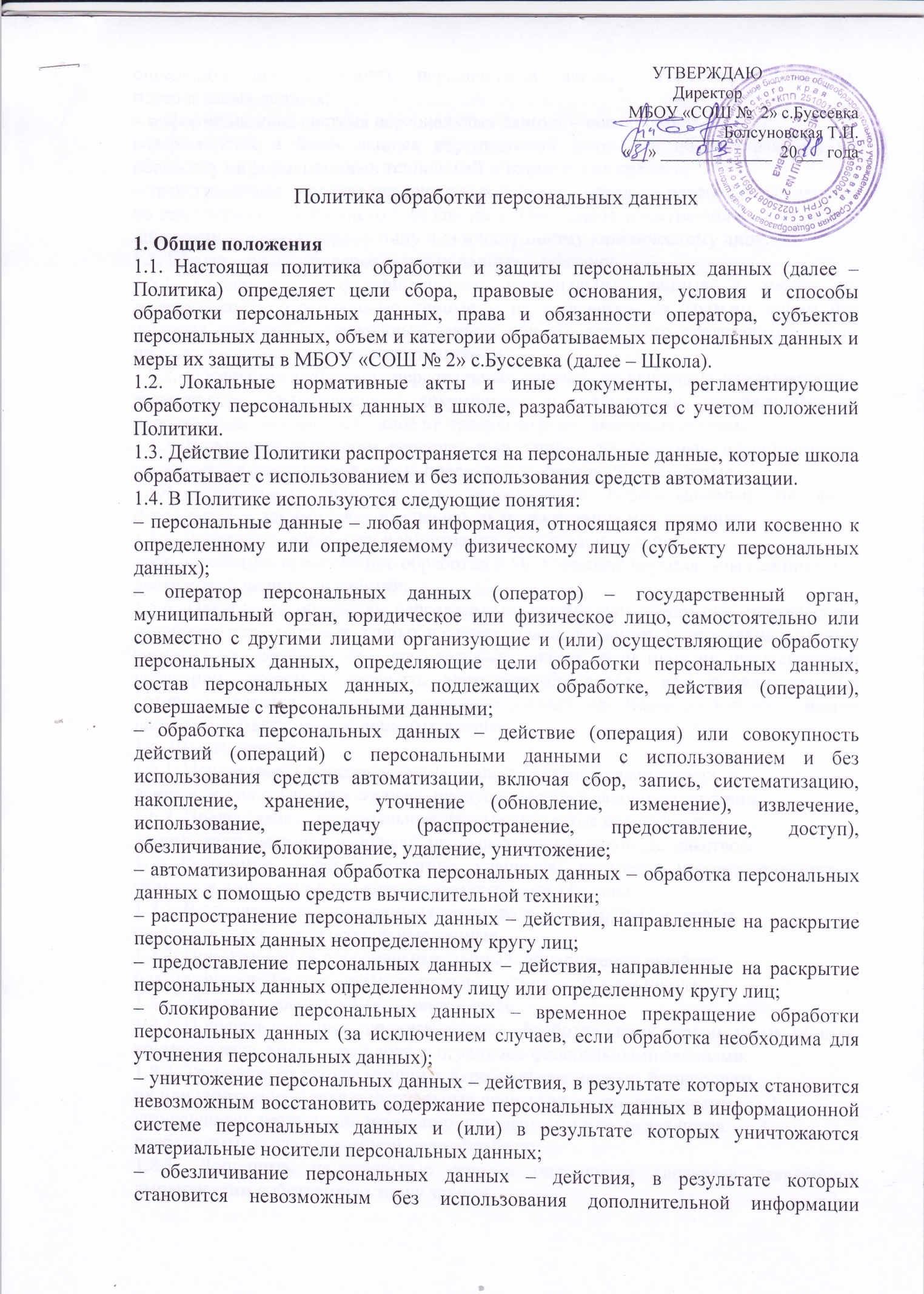 определить принадлежность персональных данных конкретному субъекту персональных данных;– информационная система персональных данных – совокупностьсодержащихся в базах данных персональных данных и обеспечивающих их обработку информационных технологий и технических средств;– трансграничная передача персональных данных – передача персональных данных на территорию иностранного государства органу власти иностранного государства, иностранному физическому лицу или иностранному юридическому лицу.1.5. Школа – оператор персональных данных – обязано:1.5.1. Соблюдать конфиденциальность персональных данных, а именно не распространять персональные данные и не передавать их третьим лицам без согласия субъекта персональных данных или его законного представителя, если иное не предусмотрено законодательством.1.5.2. Обеспечить субъектам персональных данных, их законным представителям возможность ознакомления с документами и материалами, содержащими их персональные данные, если иное не предусмотрено законодательством.1.5.3. Разъяснять субъектам персональных данных, их законным представителям юридические последствия отказа предоставить персональные данные.1.5.4. Блокировать или удалять неправомерно обрабатываемые, неточные персональные данные либо обеспечить их блокирование или удаление.1.5.5. Прекратить обработку и уничтожить персональные данныелибо обеспечить прекращение обработки и уничтожение персональных данных при достижении цели их обработки.1.5.6. Прекратить обработку персональных данных или обеспечить прекращение обработки персональных данных в случае отзыва субъектом персональных данных согласия на обработку его персональных данных, если иное не предусмотрено договором, стороной которого, выгодоприобретателем или поручителем по которому является субъект персональных данных, или иным соглашением между школой и субъектом персональных данных.1.6. Школа вправе:1.6.1. Использовать персональные данные субъектов персональныхданных без их согласия в случаях, предусмотренных законодательством.1.6.2. Предоставлять персональные данные субъектов персональныхданных третьим лицам в случаях, предусмотренных законодательством.1.7. Работники, совершеннолетние учащиеся, родители несовершеннолетних учащихся, иные субъекты персональных данных обязаны:1.7.1. В случаях, предусмотренных законодательством, предоставлятьшколе достоверные персональные данные.1.7.2. При изменении персональных данных, обнаружении ошибокили неточностей в них незамедлительно сообщать об этом школе.1.8. Субъекты персональных данных вправе:1.8.1. Получать информацию, касающуюся обработки своих персональных данных, кроме случаев, когда такой доступ ограничен федеральными законами.1.8.2. Требовать от школы уточнить персональные данные, блокироватьих или уничтожить, если персональные данные являются неполными,устаревшими, неточными, незаконно полученными или не являютсянеобходимыми для заявленной цели обработки.1.8.3. Дополнить персональные данные оценочного характера заявлением, выражающим собственную точку зрения.1.8.4. Обжаловать действия или бездействие школы в уполномоченном органе по защите прав субъектов персональных данных или в судебном порядке.2. Цели сбора персональных данных2.1. Целями сбора персональных данных школой являются:2.1.1. Организация образовательной деятельности по образовательным программам начального общего, основного общего и среднего общего образования в соответствии с законодательством и уставом школы.2.1.2. Регулирование трудовых отношений с работниками школы.2.1.3. Реализация гражданско-правовых договоров, стороной, выгодоприобретателем или получателем которых является субъект персональных данных.2.1.4. Обеспечение безопасности.3. Правовые основания обработки персональных данных3.1. Правовыми основаниями обработки персональных данных в школе являются устав и нормативные правовые акты, для исполнения которых и в соответствии с которыми школа осуществляет обработку персональных данных, в том числе:– Трудовой кодекс, иные нормативные правовые акты, содержащие нормы трудового права;– Бюджетный кодекс;– Налоговый кодекс;– Гражданский кодекс;– Семейный кодекс;– Федеральный закон от 29.12.2012 № 273-ФЗ «Об образовании в Российской Федерации».3.2. Правовыми основаниями обработки персональных данных в школетакже являются договоры с физическими лицами, заявления (согласия, доверенности) учащихся и родителей (законных представителей) несовершеннолетних учащихся, согласия на обработку персональных данных.4. Объем и категории обрабатываемых персональных данных, категории субъектов персональных данных4.1. Школа обрабатывает персональные данные:– работников, в том числе бывших;– кандидатов на замещение вакантных должностей;– родственников работников, в том числе бывших;– учащихся;– родителей (законных представителей) учащихся;– физических лиц по гражданско-правовым договорам;– физических лиц, указанных в заявлениях (согласиях, доверенностях) учащихся и родителей (законных представителей) несовершеннолетних учащихся;– физических лиц – посетителей школы.4.2. Специальные категории персональных данных школа обрабатывает только на основании и согласно требованиям федеральных законов.4.3. Биометрические персональные данные школа не обрабатывает.4.4. Школа обрабатывает персональные данные в объеме, необходимом:– для осуществления образовательной деятельности по реализацииосновных и дополнительных образовательных программ, обеспечения безопасности, укрепления здоровья учащихся, создания благоприятных условий для разностороннего развития личности, в том числе обеспечения отдыха и оздоровления учащихся;– выполнения функций и полномочий работодателя в трудовых отношениях;– выполнения функций и полномочий экономического субъекта при осуществлении бухгалтерского и налогового учета;– исполнения сделок и договоров гражданско-правового характера, в которых школа является стороной, получателем (выгодоприобретателем).4.5. Содержание и объем обрабатываемых персональных данных в школе соответствуют заявленным целям обработки.5. Порядок и условия обработки персональных данных5.1. Школа осуществляет сбор, запись, систематизацию, накопление, хранение, уточнение (обновление, изменение), извлечение, использование, передачу (распространение, предоставление, доступ), обезличивание, блокирование, удаление и уничтожение персональных данных.5.2. Получение персональных данных:5.2.1. Все персональные данные школа получает от субъекта персональных данных, а в случаях, когда субъект персональных данных несовершеннолетний, – от его родителей (законных представителей) либо,если субъект персональных данных достиг возраста 14 лет, с их согласия.В случае, когда субъект персональных данных – физическое лицо, указанное в заявлениях (согласиях, доверенностях) учащихся и родителей (законных представителей) несовершеннолетних учащихся, школа вправе получить персональные данные такого физического лица от учащихся, их родителей (законных представителей).5.3. Обработка персональных данных:5.3.1. Школа обрабатывает персональные данные в следующих случаях:– субъект персональных данных дал согласие на обработку своих персональных данных;– обработка персональных данных необходима для выполнения МБОУ «СОШ № 2» с.Буссевка (далее – Школа). возложенных на него законодательством функций,полномочий и обязанностей;– персональные данные являются общедоступными.5.3.2. Школа обрабатывает персональные данные:– без использования средств автоматизации;– с использованием средств автоматизации в программах и информационных системах: «1С: Зарплата и кадры», «1С: Библиотека», «Электронный дневник», «Питание».5.3.3. Школа обрабатывает персональные данные в сроки:– необходимые для достижения целей обработки персональных данных;– определенные законодательством для обработки отдельных видов персональных данных;– указанные в согласии субъекта персональных данных.5.4. Хранение персональных данных:5.4.1. Школа хранит персональные данные в течение срока, необходимого для достижения целей их обработки, а документы, содержащие персональные данные, – в течение срока хранения документов, предусмотренного номенклатурой дел, с учетом архивных сроков хранения.5.4.2. Персональные данные, зафиксированные на бумажных носителях, хранятся в запираемых шкафах либо в запираемых помещениях, доступ к которым ограничен.5.4.3. Персональные данные, обрабатываемые с использованиемсредств автоматизации, хранятся в порядке и на условиях, которыеопределяет политика безопасности данных средств автоматизации.5.4.4. При автоматизированной обработке персональных данных не допускается хранение и размещение документов, содержащих персональные данные, в открытых электронных каталогах (файлообменниках)информационных систем.5.5. Прекращение обработки персональных данных:5.5.1. Лица, ответственные за обработку персональных данных в школе, прекращают их обрабатывать в следующих случаях:– достигнуты цели обработки персональных данных;– истек срок действия согласия на обработку персональных данных;– отозвано согласие на обработку персональных данных;– обработка персональных данных неправомерна.5.6. Передача персональных данных:5.6.1. Школа обеспечивает конфиденциальность персональных данных.5.6.2. Школа передает персональные данные третьим лицам в следующих случаях:– субъект персональных данных дал согласие на передачу своих данных;– передать данные необходимо в соответствии с требованиями законодательства в рамках установленной процедуры.5.6.3. Школа не осуществляет трансграничную передачу персональных данных.5.7. Школа принимает необходимые правовые, организационные и технические меры для защиты персональных данных от неправомерного или случайного доступа к ним, уничтожения, изменения, блокирования, копирования, предоставления, распространения, а также от иных  неправомерных действий в отношении персональных данных, в том числе:– издает локальные нормативные акты, регламентирующие обработку персональных данных;– назначает ответственного за организацию обработки персональных данных;– определяет список лиц, допущенных к обработке персональных данных;– знакомит работников, осуществляющих обработку персональных данных, с положениями законодательства о персональных данных, в том числе с требованиями к защите персональных данных.6. Актуализация, исправление, удаление и уничтожение персональных данных, ответы на запросы субъектов персональных данных6.1. В случае предоставления субъектом персональных данных, его законным представителем фактов о неполных, устаревших, недостоверных или незаконно полученных персональных данных школа актуализирует, исправляет, блокирует, удаляет или уничтожает их и уведомляет о своих действиях субъекта персональных данных.6.2. При достижении целей обработки персональных данных, а такжев случае отзыва субъектом персональных данных согласия на обработкуперсональных данных персональные данные подлежат уничтожению, если иное не предусмотрено договором, стороной, получателем  (выгодоприобретателем) по которому является субъект персональных данных.6.3. Решение об уничтожении документов (носителей) с персональнымиданными принимает комиссия, состав которой утверждается приказом руководителя школы.6.4. Документы (носители), содержащие персональные данные, уничтожаются по акту о выделении документов к уничтожению. Факт уничтожения персональных данных подтверждается актом об уничтожении документов (носителей), подписанным членами комиссии.6.5. Уничтожение документов (носителей), содержащих персональные данные, производится путем сожжения.6.6. Персональные данные на электронных носителях уничтожаютсяпутем стирания или форматирования носителя.6.7. По запросу субъекта персональных данных или его законного представителя школа сообщает ему информацию об обработке его персональных данных.